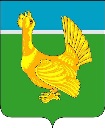 Администрация Верхнекетского районаПОСТАНОВЛЕНИЕОб исключении из кадрового резерва на замещение вакантных должностей муниципальной службы Администрации Верхнекетского района и органов Администрации Верхнекетского района	В соответствии со статьей 14  Положения о кадровом резерве на замещение вакантных должностей муниципальной службы Администрации Верхнекетского района и органов Администрации Верхнекетского района, утвержденного постановлением Администрации Верхнекетского района от 12 марта 2013 года №225, в связи с замещением вакантной должности, в резерве на которую стоял кандидат, постановляю:1.Исключить из кадрового резерва на замещение вакантных должностей муниципальной службы Администрации Верхнекетского района и органов Администрации Верхнекетского района Медведеву Светлану Юрьевну.2. Контроль за исполнением  настоящего постановления возложить на заместителя главы Верхнекетского района по управлению делами Генералову Т.Л.И.о.Главы  Верхнекетского района                                                 Л.А. ДосужеваТ.Л. Генералова-----------------------------------------------------------------------------------------------------------------------------Дело-2, Генералова-1.8 августа  2022 г.р.п. Белый ЯрВерхнекетского района Томской области                              №758